Девятая сессияСобрания депутатов Нежнурского сельского поселенияКилемарского муниципального района  Республики Марий Элчетвертого созываРЕШЕНИЕСобрания депутатовНежнурского сельского поселенияот  «09» июня 2020 года № 48О признании утратившим силу решения Собрания депутатов Нежнурского сельского поселения от 25 февраля 2016 года № 66 «Об утверждении Положения о предоставлении депутатами собрания депутатов Нежнурского сельского поселения сведений о доходах, расходах,  об имуществе и обязательствах имущественного характера»	В соответствии с частью 4.2 статьи 12.1 Федерального закона от 25.12.2008 № 273-ФЗ «О противодействии коррупции», главой IV Закона Республики Марий Эл от 05.12.2019 № 53-З «О регулировании некоторых вопросов представления сведений о доходах, расходах, об имуществе и обязательствах имущественного характера отдельными категориями граждан и должностных лиц» Собрание  депутатов р е ш а е т:1. Признать утратившим силу решение Собрания депутатов Нежнурского сельского поселения от 25 февраля 2016 года № 66 «Об утверждении Положения о предоставлении депутатами собрания депутатов Нежнурского сельского поселения сведений о доходах, расходах,  об имуществе и обязательствах имущественного характера».2. Обнародовать настоящее решение на информационном стенде администрации Нежнурского сельского поселения.3. Депутаты Собрания депутатов Нежнурского сельского поселения предоставляют сведения о доходах, расходах, об имуществе и обязательствах имущественного характера в соответствии с Законом Республики Марий Эл от 05.12.2019 № 53-З «О регулировании некоторых вопросов представления сведений о доходах, расходах, об имуществе и обязательствах имущественного характера отдельными категориями граждан и должностных лиц».Глава Нежнурского сельского поселенияПредседатель Собрания депутатов				Н.И.Жаркова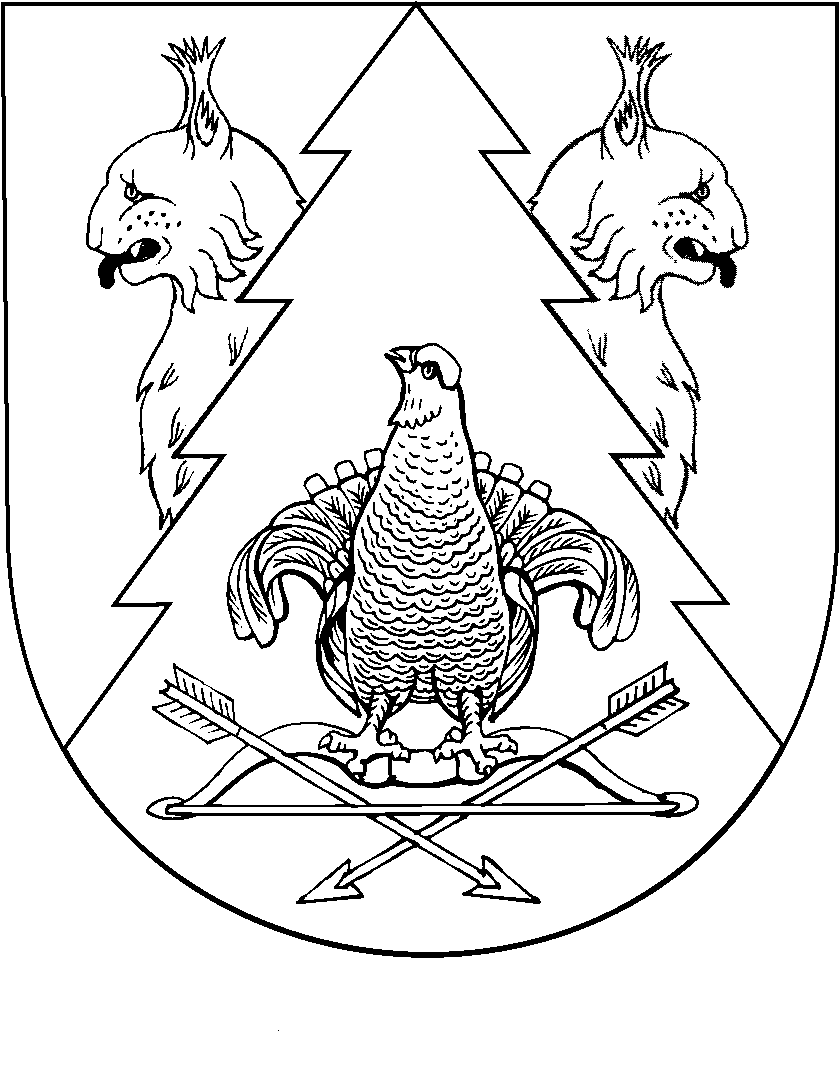 